Publicado en Ciudad de México el 13/09/2019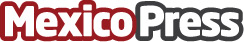 Nerium Biotechnology Inc. anuncia la designación de Rosalinda Gutiérrez como Directora General en MéxicoNerium Biotechnology, Inc. (NBI), compañía internacional de Investigación y Desarrollo dedicada a la fabricación de productos dedicados al cuidado de la piel basados en la ciencia, anuncia la designación de la Lic. Rosalinda Gutiérrez como la nueva Directora General en México en sustitución de Miguel Ángel Técotl LunaDatos de contacto:Eneas Mares Paris5565867100Nota de prensa publicada en: https://www.mexicopress.com.mx/nerium-biotechnology-inc-anuncia-la Categorías: Industria Farmacéutica Emprendedores Nombramientos Recursos humanos Consumo Ciudad de México Biología Otras ciencias http://www.mexicopress.com.mx